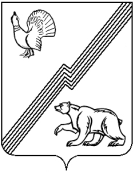 АДМИНИСТРАЦИЯ ГОРОДА ЮГОРСКАХанты-Мансийского автономного округа – Югры ПОСТАНОВЛЕНИЕот 21 декабря 2020 года                                                                                                                №1903О внесении изменений в постановлениеадминистрации города Югорска от 31.10.2018 № 3010 «О муниципальной программе города Югорска «Развитие физической культуры и спорта» В соответствии с постановлением администрации города Югорска от 01.11.2019 № 2359 «О модельной муниципальной программе города Югорска, порядке принятия решения о разработке муниципальных программ города Югорска, их формирования, утверждения и реализации в соответствии с национальными целями развития»:    1. Внести в приложение к постановлению администрации города Югорска от 31.10.2018 № 3010 «О муниципальной программе города Югорска «Развитие физической культуры и спорта» (с изменениями от 15.11.2018 № 3155, от 07.02.2019 № 278, от 30.04.2019 № 895,                  от 10.10.2019 № 2200, от 24.12.2019 № 2788, от 09.04.2020 № 547, от 28.09.2020 № 1390) следующие изменения:1.1. В Паспорте муниципальной программы строки «Целевые показатели муниципальной программы», «Параметры финансового обеспечения муниципальной программы» и изложить в следующей редакции: «»;».1.2. Таблицы 1,2 изложить в новой редакции (приложение).2. Опубликовать постановление в официальном печатном издании города Югорска, разместить на официальном сайте органов местного самоуправления города Югорска                          и в государственной автоматизированной системе «Управление».3. Настоящее постановление вступает в силу после его официального опубликования.4. Контроль за выполнением постановления возложить на заместителя главы города Югорска Т.И. Долгодворову.Глава города Югорска                                                                                             А.В. БородкинПриложениек постановлениюадминистрации города Югорскаот 21 декабря 2020 года № 1903Таблица 1 Целевые показатели муниципальной программыТаблица 2Распределение финансовых ресурсов муниципальной программы
Целевые показатели муниципальной программы1. Увеличение количества спортивных сооружений в городе            с 88 до 124 ед., в том числе муниципальных с 59 до 90 ед.2.Увеличение доли населения, систематически занимающегося физической культурой и спортом, от общей численности населения города Югорска, с 40,7% до 65,5%, в том числе  на базе муниципальных учреждений, сооружений с 28,5% до 43,0%. 3.Увеличение уровня обеспеченности населения спортивными сооружениями исходя из единовременной пропускной способности с 63,7% до 80,0%, в том числе муниципальными            с 34,8% до 48,6%.4. Увеличение количества проведенных спортивно - массовых мероприятий в городе Югорске, с 285 до 302 ед.5. Увеличение доли лиц с ограниченными возможностями здоровья и инвалидов, систематически занимающихся физической культурой и спортом, от общей численности данной категории в городе Югорске, с 22,8% до 43,0%.6. Повышение уровня удовлетворенности граждан города Югорска качеством услуг в сфере физической культуры                     и спорта, с 94,0% до 98,0%.7. Увеличение доли граждан, выполнивших нормативы Всероссийского физкультурно-спортивного комплекса «Готов к труду и обороне», от общей численности населения, принявшего участие в сдаче нормативов, с 30,0% до 45,0%,                в том числе учащиеся и студенты с 50,0% до 75,0%Параметры финансового обеспечения муниципальной программыОбщий объем финансирования программы составляет 1 638 771,4 тыс. рублей, в том числе:2019 год – 118 391,0 тыс. рублей;2020 год – 166 900,3 тыс. рублей;2021 год – 150 573,0 тыс. рублей;2022 год – 121 227,1 тыс. рублей;2023 год – 126 860,0 тыс. рублей;2024 год – 127 460,0 тыс. рублей;2025 год – 128 060,0 тыс. рублей;2026 - 2030 год – 699 300,0 тыс. рублей№  целевого показателяНаименование целевых показателей муниципальной программыЕд. измеренияБазовый показатель на начало реализации муниципальной программыЗначение целевого показателя по годамЗначение целевого показателя по годамЗначение целевого показателя по годамЗначение целевого показателя по годамЗначение целевого показателя по годамЗначение целевого показателя по годамЗначение целевого показателя по годамЦелевое значение показателя на момент окончания действия муниципальной программы№  целевого показателяНаименование целевых показателей муниципальной программыЕд. измеренияБазовый показатель на начало реализации муниципальной программы2019202020212022202320242025Целевое значение показателя на момент окончания действия муниципальной программы1Количество спортивных сооружений в городеед.88991101121141161181201241- в том числе муниципальныхед.5961767880828486902Доля населения, систематически занимающихся физической культурой и спортом, от общей численности населения города Югорска%40,748,051,055,059,063,063,064,065,52- в том числе на базе муниципальных учреждений, сооружений%28,530,031,033,034,035,537,039,543,03Уровень обеспеченности населения спортивными сооружениями исходя из единовременной пропускной способности%63,76471,672,072,573,073,074,080,03- в том числе муниципальными%34,836,042,544,044,545,045,046,048,64Количество проведенных спортивно - массовых мероприятий в городе Югорскеед.285288742922932952972983025Доля лиц с ограниченными возможностями здоровья и инвалидов, систематически занимающихся физической культурой  и спортом, от общей численности данной категории в городе Югорске%22,823,037,037,538,038,539,039,543,06Уровень удовлетворенности граждан города Югорска качеством услуг в сфере физической культуры и спорта%94,094,094,594,594,596,096,096,098,07Доля граждан, выполнивших нормативы Всероссийского физкультурно-спортивного комплекса «Готов к труду и обороне», от общей численности населения, принявшего участие                          в сдаче нормативов%30,035,040,040,541,041,542,042,545,07- в том числе учащиеся и студенты%50,054,070,070,571,071,572,072,575,0Номер строки№ основного мероприятияОсновные мероприятия муниципальной программы (их связь с целевыми показателями муниципальной программы)Основные мероприятия муниципальной программы (их связь с целевыми показателями муниципальной программы)Ответственный исполнитель/ соисполнитель (наименование органа или структурного подразделения)Источники финансированияФинансовые затраты на реализацию (тыс. рублей)Финансовые затраты на реализацию (тыс. рублей)Финансовые затраты на реализацию (тыс. рублей)Финансовые затраты на реализацию (тыс. рублей)Финансовые затраты на реализацию (тыс. рублей)Финансовые затраты на реализацию (тыс. рублей)Финансовые затраты на реализацию (тыс. рублей)Финансовые затраты на реализацию (тыс. рублей)Финансовые затраты на реализацию (тыс. рублей)Номер строки№ основного мероприятияОсновные мероприятия муниципальной программы (их связь с целевыми показателями муниципальной программы)Основные мероприятия муниципальной программы (их связь с целевыми показателями муниципальной программы)Ответственный исполнитель/ соисполнитель (наименование органа или структурного подразделения)Источники финансированияВсегов том числе по годамв том числе по годамв том числе по годамв том числе по годамв том числе по годамв том числе по годамв том числе по годамв том числе по годамНомер строки№ основного мероприятияОсновные мероприятия муниципальной программы (их связь с целевыми показателями муниципальной программы)Основные мероприятия муниципальной программы (их связь с целевыми показателями муниципальной программы)Ответственный исполнитель/ соисполнитель (наименование органа или структурного подразделения)Источники финансированияВсего2 0192 0202 0212 0222 0232 0242 0252026-2030А12234567891011121311Обеспечение деятельности подведомственного учреждения по физической культуре и спорту (2,3,6)Обеспечение деятельности подведомственного учреждения по физической культуре и спорту (2,3,6)Управление социальной политики администрации города ЮгорскаВсего1 549 119,3110 009,0159 010,3142 160,0112 660,0120 160,0120 660,0121 160,0663 300,021Обеспечение деятельности подведомственного учреждения по физической культуре и спорту (2,3,6)Обеспечение деятельности подведомственного учреждения по физической культуре и спорту (2,3,6)Управление социальной политики администрации города Югорскафедеральный бюджет0,00,00,00,00,00,00,00,00,031Обеспечение деятельности подведомственного учреждения по физической культуре и спорту (2,3,6)Обеспечение деятельности подведомственного учреждения по физической культуре и спорту (2,3,6)Управление социальной политики администрации города Югорскабюджет автономного округа0,00,00,00,00,00,00,00,00,041Обеспечение деятельности подведомственного учреждения по физической культуре и спорту (2,3,6)Обеспечение деятельности подведомственного учреждения по физической культуре и спорту (2,3,6)Управление социальной политики администрации города Югорскаместный бюджет1 351 392,198 733,7146 658,4127 000,097 000,0104 000,0104 000,0104 000,0570 000,051Обеспечение деятельности подведомственного учреждения по физической культуре и спорту (2,3,6)Обеспечение деятельности подведомственного учреждения по физической культуре и спорту (2,3,6)Управление социальной политики администрации города Югорскаиные внебюджетные источники197 727,211 275,312 351,915 160,015 660,016 160,016 660,017 160,093 300,062Осуществление ввода в эксплуатацию физкультурно – спортивного комплекса с универсальным игровым залом (1,3,6)Осуществление ввода в эксплуатацию физкультурно – спортивного комплекса с универсальным игровым залом (1,3,6)Департамент жилищно – коммунального администрации города ЮгорскаВсего826,0826,00,00,00,00,00,00,00,072Осуществление ввода в эксплуатацию физкультурно – спортивного комплекса с универсальным игровым залом (1,3,6)Осуществление ввода в эксплуатацию физкультурно – спортивного комплекса с универсальным игровым залом (1,3,6)Департамент жилищно – коммунального администрации города Югорскафедеральный бюджет0,00,00,00,00,00,00,00,00,082Осуществление ввода в эксплуатацию физкультурно – спортивного комплекса с универсальным игровым залом (1,3,6)Осуществление ввода в эксплуатацию физкультурно – спортивного комплекса с универсальным игровым залом (1,3,6)Департамент жилищно – коммунального администрации города Югорскабюджет автономного округа0,00,00,00,00,00,00,00,00,092Осуществление ввода в эксплуатацию физкультурно – спортивного комплекса с универсальным игровым залом (1,3,6)Осуществление ввода в эксплуатацию физкультурно – спортивного комплекса с универсальным игровым залом (1,3,6)Департамент жилищно – коммунального администрации города Югорскаместный бюджет826,0826,00,00,00,00,00,00,00,0102Осуществление ввода в эксплуатацию физкультурно – спортивного комплекса с универсальным игровым залом (1,3,6)Осуществление ввода в эксплуатацию физкультурно – спортивного комплекса с универсальным игровым залом (1,3,6)Департамент жилищно – коммунального администрации города Югорскаиные внебюджетные источники0,00,00,00,00,00,00,00,00,0113Организация и проведение спортивно – массовых мероприятий в городе Югорске, участие спортсменов  и сборных команд города Югорска в соревнованиях различного уровня (2,4,5,6,7)Организация и проведение спортивно – массовых мероприятий в городе Югорске, участие спортсменов  и сборных команд города Югорска в соревнованиях различного уровня (2,4,5,6,7)Управление социальной политики администрации города ЮгорскаВсего57 687,44 114,92 806,35 858,15 908,14 700,04 750,04 800,024 750,0123Организация и проведение спортивно – массовых мероприятий в городе Югорске, участие спортсменов  и сборных команд города Югорска в соревнованиях различного уровня (2,4,5,6,7)Организация и проведение спортивно – массовых мероприятий в городе Югорске, участие спортсменов  и сборных команд города Югорска в соревнованиях различного уровня (2,4,5,6,7)Управление социальной политики администрации города Югорскафедеральный бюджет0,00,00,00,00,00,00,00,00,0133Организация и проведение спортивно – массовых мероприятий в городе Югорске, участие спортсменов  и сборных команд города Югорска в соревнованиях различного уровня (2,4,5,6,7)Организация и проведение спортивно – массовых мероприятий в городе Югорске, участие спортсменов  и сборных команд города Югорска в соревнованиях различного уровня (2,4,5,6,7)Управление социальной политики администрации города Югорскабюджет автономного округа2 258,5488,1159,0805,7805,70,00,00,00,0143Организация и проведение спортивно – массовых мероприятий в городе Югорске, участие спортсменов  и сборных команд города Югорска в соревнованиях различного уровня (2,4,5,6,7)Организация и проведение спортивно – массовых мероприятий в городе Югорске, участие спортсменов  и сборных команд города Югорска в соревнованиях различного уровня (2,4,5,6,7)Управление социальной политики администрации города Югорскаместный бюджет35 709,63 626,81 178,03 452,43 452,43 000,03 000,03 000,015 000,0153Организация и проведение спортивно – массовых мероприятий в городе Югорске, участие спортсменов  и сборных команд города Югорска в соревнованиях различного уровня (2,4,5,6,7)Организация и проведение спортивно – массовых мероприятий в городе Югорске, участие спортсменов  и сборных команд города Югорска в соревнованиях различного уровня (2,4,5,6,7)Управление социальной политики администрации города Югорскаиные внебюджетные источники19 719,30,01 469,31 600,01 650,01 700,01 750,01 800,09 750,0163Организация и проведение спортивно – массовых мероприятий в городе Югорске, участие спортсменов  и сборных команд города Югорска в соревнованиях различного уровня (2,4,5,6,7)Организация и проведение спортивно – массовых мероприятий в городе Югорске, участие спортсменов  и сборных команд города Югорска в соревнованиях различного уровня (2,4,5,6,7)Управление бухгалтерского учета и отчетности администрации города ЮгорскаВсего889,589,50,00,00,0100,0100,0100,0500,0173Организация и проведение спортивно – массовых мероприятий в городе Югорске, участие спортсменов  и сборных команд города Югорска в соревнованиях различного уровня (2,4,5,6,7)Организация и проведение спортивно – массовых мероприятий в городе Югорске, участие спортсменов  и сборных команд города Югорска в соревнованиях различного уровня (2,4,5,6,7)Управление бухгалтерского учета и отчетности администрации города Югорскафедеральный бюджет0,00,00,00,00,00,00,00,00,0183Организация и проведение спортивно – массовых мероприятий в городе Югорске, участие спортсменов  и сборных команд города Югорска в соревнованиях различного уровня (2,4,5,6,7)Организация и проведение спортивно – массовых мероприятий в городе Югорске, участие спортсменов  и сборных команд города Югорска в соревнованиях различного уровня (2,4,5,6,7)Управление бухгалтерского учета и отчетности администрации города Югорскабюджет автономного округа0,00,00,00,00,00,00,00,00,0193Организация и проведение спортивно – массовых мероприятий в городе Югорске, участие спортсменов  и сборных команд города Югорска в соревнованиях различного уровня (2,4,5,6,7)Организация и проведение спортивно – массовых мероприятий в городе Югорске, участие спортсменов  и сборных команд города Югорска в соревнованиях различного уровня (2,4,5,6,7)Управление бухгалтерского учета и отчетности администрации города Югорскаместный бюджет889,589,50,00,00,0100,0100,0100,0500,0203Организация и проведение спортивно – массовых мероприятий в городе Югорске, участие спортсменов  и сборных команд города Югорска в соревнованиях различного уровня (2,4,5,6,7)Организация и проведение спортивно – массовых мероприятий в городе Югорске, участие спортсменов  и сборных команд города Югорска в соревнованиях различного уровня (2,4,5,6,7)Управление бухгалтерского учета и отчетности администрации города Югорскаиные внебюджетные источники0,00,00,00,00,00,00,00,00,0214Освещение мероприятий в сфере физической культуры и спорта среди населения в средствах массовой информации 6Освещение мероприятий в сфере физической культуры и спорта среди населения в средствах массовой информации 6Управление социальной политики администрации города ЮгорскаВсего14 000,01 300,01 300,01 300,01 300,01 100,01 100,01 100,05 500,0224Освещение мероприятий в сфере физической культуры и спорта среди населения в средствах массовой информации 6Освещение мероприятий в сфере физической культуры и спорта среди населения в средствах массовой информации 6Управление социальной политики администрации города Югорскафедеральный бюджет0,00,00,00,00,00,00,00,00,0234Освещение мероприятий в сфере физической культуры и спорта среди населения в средствах массовой информации 6Освещение мероприятий в сфере физической культуры и спорта среди населения в средствах массовой информации 6Управление социальной политики администрации города Югорскабюджет автономного округа0,00,00,00,00,00,00,00,00,0244Освещение мероприятий в сфере физической культуры и спорта среди населения в средствах массовой информации 6Освещение мероприятий в сфере физической культуры и спорта среди населения в средствах массовой информации 6Управление социальной политики администрации города Югорскаместный бюджет14 000,01 300,01 300,01 300,01 300,01 100,01 100,01 100,05 500,0254Освещение мероприятий в сфере физической культуры и спорта среди населения в средствах массовой информации 6Освещение мероприятий в сфере физической культуры и спорта среди населения в средствах массовой информации 6Управление социальной политики администрации города Югорскаиные внебюджетные источники0,00,00,00,00,00,00,00,00,0265Укрепление материально – технической базы учреждений физической культуры и спорта (1,2,3,7)Укрепление материально – технической базы учреждений физической культуры и спорта (1,2,3,7)Управление социальной политики администрации города Югорска                   Всего13 899,91 319,02 951,3862,4967,2800,0850,0900,05 250,0275Укрепление материально – технической базы учреждений физической культуры и спорта (1,2,3,7)Укрепление материально – технической базы учреждений физической культуры и спорта (1,2,3,7)Управление социальной политики администрации города Югорска                   федеральный бюджет0,00,00,00,00,00,00,00,00,0285Укрепление материально – технической базы учреждений физической культуры и спорта (1,2,3,7)Укрепление материально – технической базы учреждений физической культуры и спорта (1,2,3,7)Управление социальной политики администрации города Югорска                   бюджет автономного округа4 196,4371,92 514,0629,2681,30,00,00,00,0295Укрепление материально – технической базы учреждений физической культуры и спорта (1,2,3,7)Укрепление материально – технической базы учреждений физической культуры и спорта (1,2,3,7)Управление социальной политики администрации города Югорска                   местный бюджет5 088,6947,172,433,235,9500,0500,0500,02 500,0305Укрепление материально – технической базы учреждений физической культуры и спорта (1,2,3,7)Укрепление материально – технической базы учреждений физической культуры и спорта (1,2,3,7)Управление социальной политики администрации города Югорска                   иные внебюджетные источники4 614,90,0364,9200,0250,0300,0350,0400,02 750,0316Поддержка социально значимых некоммерческих организаций, осуществляющих деятельность в сфере физической культуры и спорта (2,4,5,6)Поддержка социально значимых некоммерческих организаций, осуществляющих деятельность в сфере физической культуры и спорта (2,4,5,6)Управление социальной политики администрации города ЮгорскаВсего800,090,0530,090,090,00,00,00,00,0326Поддержка социально значимых некоммерческих организаций, осуществляющих деятельность в сфере физической культуры и спорта (2,4,5,6)Поддержка социально значимых некоммерческих организаций, осуществляющих деятельность в сфере физической культуры и спорта (2,4,5,6)Управление социальной политики администрации города Югорскафедеральный бюджет0,00,00,00,00,00,00,00,00,0336Поддержка социально значимых некоммерческих организаций, осуществляющих деятельность в сфере физической культуры и спорта (2,4,5,6)Поддержка социально значимых некоммерческих организаций, осуществляющих деятельность в сфере физической культуры и спорта (2,4,5,6)Управление социальной политики администрации города Югорскабюджет автономного округа0,00,00,00,00,00,00,00,00,0346Поддержка социально значимых некоммерческих организаций, осуществляющих деятельность в сфере физической культуры и спорта (2,4,5,6)Поддержка социально значимых некоммерческих организаций, осуществляющих деятельность в сфере физической культуры и спорта (2,4,5,6)Управление социальной политики администрации города Югорскаместный бюджет800,090,0530,090,090,00,00,00,00,0356Поддержка социально значимых некоммерческих организаций, осуществляющих деятельность в сфере физической культуры и спорта (2,4,5,6)Поддержка социально значимых некоммерческих организаций, осуществляющих деятельность в сфере физической культуры и спорта (2,4,5,6)Управление социальной политики администрации города Югорскаиные внебюджетные источники0,00,00,00,00,00,00,00,00,0367Участие в реализации регионального проекта «Спорт-норма жизни» (1,2,3,7)Участие в реализации регионального проекта «Спорт-норма жизни» (1,2,3,7)Управление социальной политики администрации города ЮгорскаВсего1 549,3642,6302,4302,5301,80,00,00,00,0377Участие в реализации регионального проекта «Спорт-норма жизни» (1,2,3,7)Участие в реализации регионального проекта «Спорт-норма жизни» (1,2,3,7)Управление социальной политики администрации города Югорскафедеральный бюджет484,6183,286,286,2129,00,00,00,00,0387Участие в реализации регионального проекта «Спорт-норма жизни» (1,2,3,7)Участие в реализации регионального проекта «Спорт-норма жизни» (1,2,3,7)Управление социальной политики администрации города Югорскабюджет автономного округа987,2427,3201,1201,1157,70,00,00,00,0397Участие в реализации регионального проекта «Спорт-норма жизни» (1,2,3,7)Участие в реализации регионального проекта «Спорт-норма жизни» (1,2,3,7)Управление социальной политики администрации города Югорскаместный бюджет77,532,115,115,215,10,00,00,00,0407Участие в реализации регионального проекта «Спорт-норма жизни» (1,2,3,7)Участие в реализации регионального проекта «Спорт-норма жизни» (1,2,3,7)Управление социальной политики администрации города Югорскаиные внебюджетные источники0,00,00,00,00,00,00,00,00,041Всего по муниципальной программеВсего по муниципальной программеВсего1 638 771,4118 391,0166 900,3150 573,0121 227,1126 860,0127 460,0128 060,0699 300,042Всего по муниципальной программеВсего по муниципальной программефедеральный бюджет484,6183,286,286,2129,00,00,00,00,043Всего по муниципальной программеВсего по муниципальной программебюджет автономного округа7 442,11 287,32 874,11 636,01 644,70,00,00,00,044Всего по муниципальной программеВсего по муниципальной программеместный бюджет1 408 783,3105 645,2149 753,9131 890,8101 893,4108 700,0108 700,0108 700,0593 500,045Всего по муниципальной программеВсего по муниципальной программеиные внебюджетные источники222 061,411 275,314 186,116 960,017 560,018 160,018 760,019 360,0105 800,046в том числе:в том числе:в том числе:в том числе:47инвестиции в объекты муниципальной собственностиинвестиции в объекты муниципальной собственностиВсего0,00,00,00,00,00,00,00,00,048инвестиции в объекты муниципальной собственностиинвестиции в объекты муниципальной собственностифедеральный бюджет0,00,00,00,00,00,00,00,00,049инвестиции в объекты муниципальной собственностиинвестиции в объекты муниципальной собственностибюджет автономного округа0,00,00,00,00,00,00,00,00,050инвестиции в объекты муниципальной собственностиинвестиции в объекты муниципальной собственностиместный бюджет0,00,00,00,00,00,00,00,00,051инвестиции в объекты муниципальной собственностиинвестиции в объекты муниципальной собственностииные внебюджетные источники0,00,00,00,00,00,00,00,00,052Прочие расходыПрочие расходыВсего1 638 771,4118 391,0166 900,3150 573,0121 227,1126 860,0127 460,0128 060,0699 300,053Прочие расходыПрочие расходыфедеральный бюджет484,6183,286,286,2129,00,00,00,00,054Прочие расходыПрочие расходыбюджет автономного округа7 442,11 287,32 874,11 636,01 644,70,00,00,00,055Прочие расходыПрочие расходыместный бюджет1 408 783,3105 645,2149 753,9131 890,8101 893,4108 700,0108 700,0108 700,0593 500,056Прочие расходыПрочие расходыиные внебюджетные источники222 061,411 275,314 186,116 960,017 560,018 160,018 760,019 360,0105 800,057В том числе:В том числе:В том числе:В том числе:58Ответственный исполнительОтветственный исполнительУправление социальной политики администрации города ЮгорскаУправление социальной политики администрации города ЮгорскаВсего1 637 055,9117 475,5166 900,3150 573,0121 227,1126 760,0127 360,0127 960,0698 800,059Ответственный исполнительОтветственный исполнительУправление социальной политики администрации города ЮгорскаУправление социальной политики администрации города Югорскафедеральный бюджет484,6183,286,286,2129,00,00,00,00,060Ответственный исполнительОтветственный исполнительУправление социальной политики администрации города ЮгорскаУправление социальной политики администрации города Югорскабюджет автономного округа7 442,11 287,32 874,11 636,01 644,70,00,00,00,061Ответственный исполнительОтветственный исполнительУправление социальной политики администрации города ЮгорскаУправление социальной политики администрации города Югорскаместный бюджет1 407 067,8104 729,7149 753,9131 890,8101 893,4108 600,0108 600,0108 600,0593 000,062Ответственный исполнительОтветственный исполнительУправление социальной политики администрации города ЮгорскаУправление социальной политики администрации города Югорскаиные внебюджетные источники222 061,411 275,314 186,116 960,017 560,018 160,018 760,019 360,0105 800,063Соисполнитель 1Соисполнитель 1Департамент жилищно – коммунального и строительного комплекса администрации города ЮгорскаДепартамент жилищно – коммунального и строительного комплекса администрации города ЮгорскаВсего826,0826,00,00,00,00,00,00,00,064Соисполнитель 1Соисполнитель 1Департамент жилищно – коммунального и строительного комплекса администрации города ЮгорскаДепартамент жилищно – коммунального и строительного комплекса администрации города Югорскафедеральный бюджет0,00,00,00,00,00,00,00,00,065Соисполнитель 1Соисполнитель 1Департамент жилищно – коммунального и строительного комплекса администрации города ЮгорскаДепартамент жилищно – коммунального и строительного комплекса администрации города Югорскабюджет автономного округа0,00,00,00,00,00,00,00,00,066Соисполнитель 1Соисполнитель 1Департамент жилищно – коммунального и строительного комплекса администрации города ЮгорскаДепартамент жилищно – коммунального и строительного комплекса администрации города Югорскаместный бюджет826,0826,00,00,00,00,00,00,00,067Соисполнитель 1Соисполнитель 1Департамент жилищно – коммунального и строительного комплекса администрации города ЮгорскаДепартамент жилищно – коммунального и строительного комплекса администрации города Югорскаиные внебюджетные источники0,00,00,00,00,00,00,00,00,068Соисполнитель 2Соисполнитель 2Управление бухгалтерского учета и отчетности администрации города Югорск)Управление бухгалтерского учета и отчетности администрации города Югорск)Всего889,589,50,00,00,0100,0100,0100,0500,069Соисполнитель 2Соисполнитель 2Управление бухгалтерского учета и отчетности администрации города Югорск)Управление бухгалтерского учета и отчетности администрации города Югорск)федеральный бюджет0,00,00,00,00,00,00,00,00,070Соисполнитель 2Соисполнитель 2Управление бухгалтерского учета и отчетности администрации города Югорск)Управление бухгалтерского учета и отчетности администрации города Югорск)бюджет автономного округа0,00,00,00,00,00,00,00,00,071Соисполнитель 2Соисполнитель 2Управление бухгалтерского учета и отчетности администрации города Югорск)Управление бухгалтерского учета и отчетности администрации города Югорск)местный бюджет889,589,50,00,00,0100,0100,0100,0500,072Соисполнитель 2Соисполнитель 2Управление бухгалтерского учета и отчетности администрации города Югорск)Управление бухгалтерского учета и отчетности администрации города Югорск)иные внебюджетные источники0,00,00,00,00,00,00,00,00,0